Curiosidades do Folclore BrasileiroDados e informações curiosas sobre o folclore brasileiro e seus personagens, lendas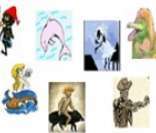 Curiosidades do folclore brasileiro:- O Saci-pererê é o único personagem do folclore brasileiro que tem um dia no calendário em sua homenagem. Criado em 2005, 31 de outubro é o Dia do Saci. A data foi criada também para fazer contraponto ao crescimento das comemorações do Halloween no Brasil (sob influência da cultura norte-americana), que ocorre no mesmo dia.- Um dos maiores conhecedores do folclore brasileiro foi o escritor, historiador, antropólogo e etnógrafo e folclorista Câmara Cascudo.- Antigamente as lendas do folclore brasileiro eram muito usadas pelos pais para assustar “pedagogicamente” as crianças. Era uma das formas dos pais mostrarem a importância da obediência, dos perigos da vida e da importância na permanência no caminho do bem.- Em 1991, a Casa da Moeda do Brasil homenageou Câmara Cascudo, o mais importante pesquisador do folclore brasileiro, estampando sua imagem numa cédula de 50 mil cruzeiros. A nota circulou até o ano de 1994.- Temos no Brasil um dia para comemorar o nosso folclore. O Dia do Folclore é 22 de agosto.- A palavra folclore tem origem inglesa. Ela deriva de folk, que significa povo ou gente e lore que significa conhecimento.- Até os dias atuais, principalmente em regiões pouco urbanizadas do interior do Brasil, pessoas acreditam que seres folclóricos existem na realidade.- A personagem folclórica Iara tem uma correspondência direta com as sereias, personagens lendárias da literatura de vários países.- As lendas do folclore brasileiro foram transmitidas no tempo através da oralidade (boca a boca). Isso explica porque existem várias versões para uma mesma lenda ou personagem folclórico.- Saci-Pererê, mula-sem-cabeça e curupira são os personagens mais populares do folclore do Brasil.- Recentemente (ano de 2015) foi criado um jogo para computador que retrata o folclore brasileiro. O game se chama “Guerreiros Folclóricos” e seu criador é a empresa brasileira Unique Entretenimento Digital. O interessante game de ação e aventura apresenta vários personagens do folclore brasileiro como, por exemplo, corpo-seco, saci-pererê, boitatá, curupira, Iara, Alamoa, Matinta Pereira, Boto, entre outros.- Muitas lendas folclóricas foram criadas no passado, num contexto de desconhecimento científico, como uma forma de dar explicações aos fenômenos da natureza, cuja origem era desconhecida.